BERITA ACARA PERKULIAHAN SEMESTER ANTARADosen 				: Ir. Melloukey Ardan., M.TMata Kuliah			: MENGGAMBAR REKAYASA LANJUTSem / Jur / Grup		:Tahun Ajaran			: 2021/2022Waktu				:	Mengetahui :	Wakil Dekan Bid Pendidikan, 	Penelitian dan Pengabdian                                          	Susilawati, S.Kom, M.KomPertemuan Ke-TanggalMateri KuliahParafParafParafPertemuan Ke-TanggalMateri KuliahKelasDosenKa.Prodi12345678910111213141516                                                                                                                 Wakil Dekan Bid Pendidikan,                                                                                                                 Penelitian dan Pengabdian                                                                                                                                                           Susilawati, S.Kom, M.Kom                                                                                                                 Wakil Dekan Bid Pendidikan,                                                                                                                 Penelitian dan Pengabdian                                                                                                                                                           Susilawati, S.Kom, M.Kom                                                                                                                 Wakil Dekan Bid Pendidikan,                                                                                                                 Penelitian dan Pengabdian                                                                                                                                                           Susilawati, S.Kom, M.Kom                                                                                                                 Wakil Dekan Bid Pendidikan,                                                                                                                 Penelitian dan Pengabdian                                                                                                                                                           Susilawati, S.Kom, M.Kom                                                                                                                 Wakil Dekan Bid Pendidikan,                                                                                                                 Penelitian dan Pengabdian                                                                                                                                                           Susilawati, S.Kom, M.Kom                                                                                                                 Wakil Dekan Bid Pendidikan,                                                                                                                 Penelitian dan Pengabdian                                                                                                                                                           Susilawati, S.Kom, M.Kom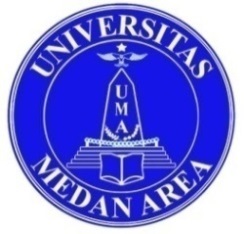 Mata Kuliah		: MENGGAMBAR REKAYASA LANJUTMata Kuliah		: MENGGAMBAR REKAYASA LANJUTMata Kuliah		: MENGGAMBAR REKAYASA LANJUTMata Kuliah		: MENGGAMBAR REKAYASA LANJUTMata Kuliah		: MENGGAMBAR REKAYASA LANJUTMata Kuliah		: MENGGAMBAR REKAYASA LANJUTMata Kuliah		: MENGGAMBAR REKAYASA LANJUTMata Kuliah		: MENGGAMBAR REKAYASA LANJUTMata Kuliah		: MENGGAMBAR REKAYASA LANJUTMata Kuliah		: MENGGAMBAR REKAYASA LANJUTMata Kuliah		: MENGGAMBAR REKAYASA LANJUTMata Kuliah		: MENGGAMBAR REKAYASA LANJUTMata Kuliah		: MENGGAMBAR REKAYASA LANJUTMata Kuliah		: MENGGAMBAR REKAYASA LANJUTMata Kuliah		: MENGGAMBAR REKAYASA LANJUTMata Kuliah		: MENGGAMBAR REKAYASA LANJUTMata Kuliah		: MENGGAMBAR REKAYASA LANJUTMata Kuliah		: MENGGAMBAR REKAYASA LANJUTMata Kuliah		: MENGGAMBAR REKAYASA LANJUTMata Kuliah		: MENGGAMBAR REKAYASA LANJUTMata Kuliah		: MENGGAMBAR REKAYASA LANJUTMata Kuliah		: MENGGAMBAR REKAYASA LANJUTMata Kuliah		: MENGGAMBAR REKAYASA LANJUTMata Kuliah		: MENGGAMBAR REKAYASA LANJUTMata Kuliah		: MENGGAMBAR REKAYASA LANJUTMata Kuliah		: MENGGAMBAR REKAYASA LANJUTMata Kuliah		: MENGGAMBAR REKAYASA LANJUTMata Kuliah		: MENGGAMBAR REKAYASA LANJUTMata Kuliah		: MENGGAMBAR REKAYASA LANJUTMata Kuliah		: MENGGAMBAR REKAYASA LANJUTMata Kuliah		: MENGGAMBAR REKAYASA LANJUTMata Kuliah		: MENGGAMBAR REKAYASA LANJUTProgram Studi		: Teknik SipilProgram Studi		: Teknik SipilProgram Studi		: Teknik SipilProgram Studi		: Teknik SipilProgram Studi		: Teknik SipilProgram Studi		: Teknik SipilProgram Studi		: Teknik SipilProgram Studi		: Teknik SipilProgram Studi		: Teknik SipilProgram Studi		: Teknik SipilProgram Studi		: Teknik SipilProgram Studi		: Teknik SipilProgram Studi		: Teknik SipilProgram Studi		: Teknik SipilProgram Studi		: Teknik SipilProgram Studi		: Teknik SipilProgram Studi		: Teknik SipilProgram Studi		: Teknik SipilProgram Studi		: Teknik SipilProgram Studi		: Teknik SipilProgram Studi		: Teknik SipilProgram Studi		: Teknik SipilProgram Studi		: Teknik SipilProgram Studi		: Teknik SipilProgram Studi		: Teknik SipilProgram Studi		: Teknik SipilProgram Studi		: Teknik SipilProgram Studi		: Teknik SipilProgram Studi		: Teknik SipilProgram Studi		: Teknik SipilProgram Studi		: Teknik SipilProgram Studi		: Teknik SipilDAFTAR HADIR PERKULIAHAN SEMESTER ANTARA T.A. 2021/2022DAFTAR HADIR PERKULIAHAN SEMESTER ANTARA T.A. 2021/2022DAFTAR HADIR PERKULIAHAN SEMESTER ANTARA T.A. 2021/2022DAFTAR HADIR PERKULIAHAN SEMESTER ANTARA T.A. 2021/2022DAFTAR HADIR PERKULIAHAN SEMESTER ANTARA T.A. 2021/2022DAFTAR HADIR PERKULIAHAN SEMESTER ANTARA T.A. 2021/2022DAFTAR HADIR PERKULIAHAN SEMESTER ANTARA T.A. 2021/2022DAFTAR HADIR PERKULIAHAN SEMESTER ANTARA T.A. 2021/2022DAFTAR HADIR PERKULIAHAN SEMESTER ANTARA T.A. 2021/2022DAFTAR HADIR PERKULIAHAN SEMESTER ANTARA T.A. 2021/2022DAFTAR HADIR PERKULIAHAN SEMESTER ANTARA T.A. 2021/2022DAFTAR HADIR PERKULIAHAN SEMESTER ANTARA T.A. 2021/2022DAFTAR HADIR PERKULIAHAN SEMESTER ANTARA T.A. 2021/2022DAFTAR HADIR PERKULIAHAN SEMESTER ANTARA T.A. 2021/2022DAFTAR HADIR PERKULIAHAN SEMESTER ANTARA T.A. 2021/2022Dosen Pengasuh	: Ir. Melloukey Ardan., M.TDosen Pengasuh	: Ir. Melloukey Ardan., M.TDosen Pengasuh	: Ir. Melloukey Ardan., M.TDosen Pengasuh	: Ir. Melloukey Ardan., M.TDosen Pengasuh	: Ir. Melloukey Ardan., M.TDosen Pengasuh	: Ir. Melloukey Ardan., M.TDosen Pengasuh	: Ir. Melloukey Ardan., M.TDosen Pengasuh	: Ir. Melloukey Ardan., M.TDosen Pengasuh	: Ir. Melloukey Ardan., M.TDosen Pengasuh	: Ir. Melloukey Ardan., M.TDosen Pengasuh	: Ir. Melloukey Ardan., M.TDosen Pengasuh	: Ir. Melloukey Ardan., M.TDosen Pengasuh	: Ir. Melloukey Ardan., M.TDosen Pengasuh	: Ir. Melloukey Ardan., M.TDosen Pengasuh	: Ir. Melloukey Ardan., M.TDosen Pengasuh	: Ir. Melloukey Ardan., M.TDosen Pengasuh	: Ir. Melloukey Ardan., M.TDosen Pengasuh	: Ir. Melloukey Ardan., M.TDosen Pengasuh	: Ir. Melloukey Ardan., M.TDosen Pengasuh	: Ir. Melloukey Ardan., M.TDosen Pengasuh	: Ir. Melloukey Ardan., M.TDosen Pengasuh	: Ir. Melloukey Ardan., M.TDosen Pengasuh	: Ir. Melloukey Ardan., M.TDosen Pengasuh	: Ir. Melloukey Ardan., M.TDosen Pengasuh	: Ir. Melloukey Ardan., M.TDosen Pengasuh	: Ir. Melloukey Ardan., M.TDosen Pengasuh	: Ir. Melloukey Ardan., M.TDosen Pengasuh	: Ir. Melloukey Ardan., M.TDosen Pengasuh	: Ir. Melloukey Ardan., M.TDosen Pengasuh	: Ir. Melloukey Ardan., M.TDosen Pengasuh	: Ir. Melloukey Ardan., M.TDosen Pengasuh	: Ir. Melloukey Ardan., M.TNo.N A M AN A M AN A M AN P MN P MTATAP MUKA PERKULIAHANTATAP MUKA PERKULIAHANTATAP MUKA PERKULIAHANTATAP MUKA PERKULIAHANTATAP MUKA PERKULIAHANTATAP MUKA PERKULIAHANTATAP MUKA PERKULIAHANTATAP MUKA PERKULIAHANTATAP MUKA PERKULIAHANTATAP MUKA PERKULIAHANTATAP MUKA PERKULIAHANTATAP MUKA PERKULIAHANTATAP MUKA PERKULIAHANTATAP MUKA PERKULIAHANTATAP MUKA PERKULIAHANTATAP MUKA PERKULIAHANTATAP MUKA PERKULIAHANTATAP MUKA PERKULIAHANTATAP MUKA PERKULIAHANTATAP MUKA PERKULIAHANTATAP MUKA PERKULIAHANTATAP MUKA PERKULIAHANTATAP MUKA PERKULIAHANTATAP MUKA PERKULIAHANTATAP MUKA PERKULIAHANTATAP MUKA PERKULIAHANTATAP MUKA PERKULIAHANTATAP MUKA PERKULIAHANTATAP MUKA PERKULIAHANTATAP MUKA PERKULIAHANTATAP MUKA PERKULIAHANTATAP MUKA PERKULIAHANTATAP MUKA PERKULIAHANTATAP MUKA PERKULIAHANTATAP MUKA PERKULIAHANTATAP MUKA PERKULIAHANTATAP MUKA PERKULIAHANTATAP MUKA PERKULIAHANTATAP MUKA PERKULIAHANTATAP MUKA PERKULIAHANTATAP MUKA PERKULIAHANTATAP MUKA PERKULIAHANTATAP MUKA PERKULIAHANTATAP MUKA PERKULIAHANTATAP MUKA PERKULIAHANTATAP MUKA PERKULIAHANTATAP MUKA PERKULIAHANJLHJLHNo.N A M AN A M AN A M AN P MN P M1123334455566778889910101011121213131414141515151515151515161616161616161ABDUL RAJAB GULOABDUL RAJAB GULOABDUL RAJAB GULO1881101321881101322AHMAD FAUZIAHMAD FAUZIAHMAD FAUZI198110177198110177345678910HARI: TANGGAL: TANDATANGAN DOSEN: TANDATANGAN KOMISARIS: